Организованная образовательная деятельностьпо развитию речи и художественно-эстетическому развитию 	(рассказывание сказки, лепка)	Круглова Л.В.«Три медведя»Цель: учение  эмоционально воспринимать сказку, внимательно относиться к образному слову;- запоминание и интонационно, выразительно воспроизводить слова текста;- помочь усвоить содержание сказки с помощью иллюстрации, наглядных пособий;- учение ребенка лепить мисочки разного размера, используя прием раскатывания пластилина кругообразными движениями;- учение сплющивать и оттягивать края мисочки вверх;- воспитывание   доброжелательное отношение друг к другу и желание помочь.Материалы: книга со сказкой «Три медведя», три игрушечных медведя: большой (медведь-папа), поменьше (мама), маленький (детеныш-медведь), глиняные мисочки, стол, три стула, три ложки, пластилин, клеёночки.Ход занятия.Родитель: Сегодня я расскажу тебе сказку про медведей.Посмотри, вот эта интересная книжка. Здесь на обложке три медведя. Это семья. Это папа- Михаил Иванович. Это мама- Настасья Петровна, а это их детеныш- медвежонок Мишутка. Его папа и мама так и называют – Мишутка.Эта сказка о том, как Маша –девочка пошла в лес и заблудилась и вот послушайте, что с ней случилось.Рассказывание сказки родителем. Обратить внимание на интонацию. Выделить интонационно голоса медведей. Уточнить размеры мебели, чашек, кроватей.Родитель выразительно рассказывает сказку.- Тебе понравилась сказка? О ком сказка? (О медведях. О трёх медведях. О девочке.)Родитель: А сейчас послушайте загадку:Возле леса на опушке,Трое их, живут в избушке,Там три стула и три кружки,Три кровати, три подушки,Угадайте без подсказки,Кто герои этой сказки?(Три медведя)- Молодец! Какие медведи? Давай вспомним  и покажем.ФизкультминуткаМедвежата в чаще жилиГоловой своей кружилиВот так, вот такГоловой своей крутили.Медвежата мед искалиГоловой своей качалиВот так, вот такДружно дерево качалиА потом они плясалиВыше лапы поднималиВот так, вот такВыше лапы поднимали.Родитель: Хороший медведь, весёлый. Садись на стульчик.Пересказ сказки с использованием иллюстраций книжкиРодитель: давай  теперь попробуем вместе с тобой  расскажем сказку. Поможь  мне?Родитель: Одна девочка…Как ее звали? (Маша) пошла в лес и что с ней случилось?- Заблудилась.Шла она шла и наконец пришла, куда?- К домику. К избушке.Кто в избушке живет?-МедведиСначала Маша пришла в столовую?- ДаЧто она увидела?-Три (больших) миски. Одна –большая, другая- поменьше и третья- совсем маленькая- Большая - Михаила ИвановичаСредняя миска была… Настасьи Петровны, маленькая - Мишуткина. Возле каждой чашки лежала ложка: большая, средняя и маленькая.Девочка взяла самую… большую ложку, и поела из самой большой чашки. Понравилась ей каша?- НетЗатем она взяла среднюю ложку и поела из средней чашки. Понравилась ей каша?- НетТогда она подошла к синенькой чашке и поела каши, понравилась ей каша?-ДаЗатем Маша захотела посидеть и что она увидела?-Три стула-Один был…большой, другой был - поменьше, третий - совсем маленький с синенькой подушкой. Что сделала Маша?- Села на стульчик и сломала его.Она встала подняла стульчик и пошла в другую комнату. Там стояли три кровати. Одна большая, чья?- Михаила ИвановичаСредняя?-Настасьи ПетровныТретья маленькая, с синенькой подушечкой?- Мишуткина.Что Маша сделала?Легла на большую кровать, стала ей страшно, и она легла в среднюю - было слишком высоко. Она легла в маленькую и заснула. Она ей очень понравилась.А в это время пришли голодные, кто?- Медведи.Что спросил Михайло Иванович грубым голосом?- Кто сидел на моем стуле?- Кто хлебал из моей чашки?А как спросила Настасья Петровна?- не так громко -Кто хлебал из моей чашке?А Мишутка жалобно заплакал?Как он заплакал?- Кто хлебал в моей чашке?И сломал мой стульчикГолодные медведи пошли в другую комнату- как она называется?- Спальня.- Громко заревел большой медведь.-Кто ложился на мою кровать?- Кто ложился в мою постель и смял ее- зарычала Настасья Петровна.А медвежонок Мишутка подставил скамеечку и вдруг как завизжит:Что он крикнул визглявым голосом?- Вот она! Держи! Держи ее! Ай-яяй! Держи. - И хотел ее укусить.-Но что случилось с девочкой?Она открыла глаза и увидела медведей и бросилась к окну. Оно было открыто. Она выскочила в окно и убежала. Медведи бросились за ней, но не догнали ее.Вот какая быстрая и ловкая девочка.Сюрпризный момент.Воспитатель: Теперь на улице весна и скоро проснутся медведи, а может они уже проснулись. Вы не слышите, кто-то там скребется.(внести коробку с тремя игрушечными медведями)- Что за странная коробка, наверно ее принес почтальон, он ведь рано встает и разносит письма, газеты и посылки Что же в ней, как вы думаете?- Ой! Да это медведи.- Вот большой мишка- медведь.Его зовут Михайло Иванович- А вот медведица. Ее зовут Настасья Петровна-А вот медвежонок. Его зовут- Мишутка.- Они слышали, как ты  рассказывал сказку и решили прийти к нам в гости, чтобы поиграть. Выходите-ка играть.- Давай покажем медведям, какую игру ты знаеш про медвежат.Физкультминутка «Медвежата в чаще жили…»Родитель: Поплясал с нами Мишутка. А теперь давай мишке песенку споем, а он послушает и с нами поиграет.Подвижная играМишка, мишка,Что ты долго спишь?Мишка, мишкаЧто ты так храпишь?Мишка – Мишенька, вставай,Мишка, мишка, меня догоняй!ЛепкаРодитель: Молодец! А теперь давай сделаем для наших мишек подарочки. Сделаем им по мисочке. Давайте тихонько сядем на свое место и посмотрим : большой ком пластилина, это для кого будет чашка?- Для Михаила ИвановичаА поменьше- Для Настасьи ПетровныА маленькая, синяя- Для Мишутки.Вот посмотри какие у нас чашки и ложки. Скатаем шарик. Затем большим пальцем надавим на шарик и двумя пальчиками защиплем края. Формируем мисочку. Ну теперь угости их медком. Ведь они очень любят мед, а после долгой зимы они проголодались, а пчелки еще не скоро вылетят из своих ульев. Угощайтесь мишки.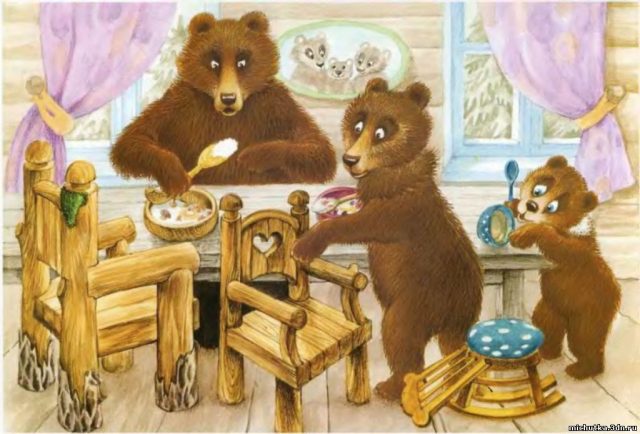 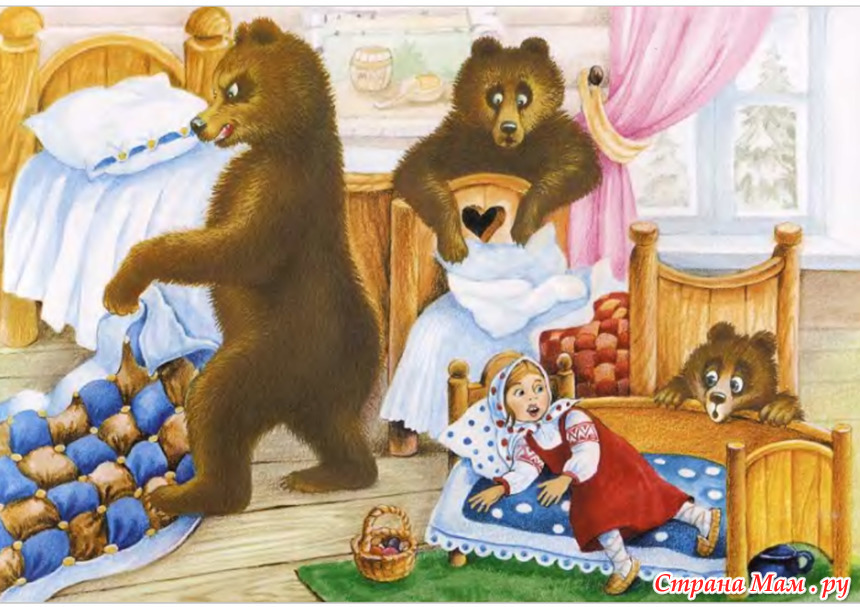 